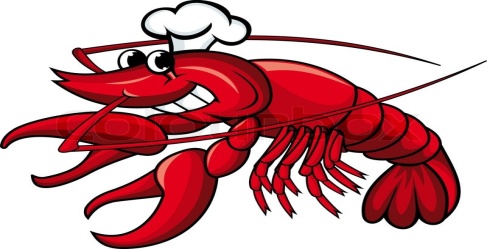 Reading Classroom News 032519Mrs. R. BalsamoReading: 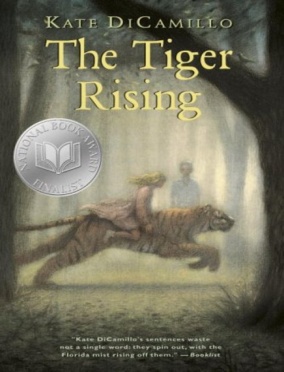 ****ALL STUDENTS WILL NEED ONE EMPTY LARGE CEREAL BOX AND TWO EMPTY PAPER TOWEL ROLLS BY WEDNESDAY, MARCH 27th.****THE TIGER RISING by Kate DiCamillo  Chapters 5-10 Vocabulary/comprehensionVocabulary and questions will be in student notebooks for review purposes as information/chapters are completed.Wordly Wise Vocabulary Lesson 11 Words:  average, border, cocoon, flutter, moisture, moist, nectar, process, spanExcellent home sites: Wordly Wise words Lesson 11http://www.wordlywise3000.com/word_lists/?book=03&lesson=111    (listen to words by clicking on Lesson 11 in lower left corner)https://quizlet.com/31344891/wordly-wise-3000-book-3-lesson-11-flash-cards/ (to review and practice words after learning Lesson 11)Lesson 16 Phonics: Word Sounds – air, ear, are *REMINDER:  READING HOMEWORK IS TO COMPLETE 2 KIDBIZ SELECTIONS WEEKLY – STORY AND QUESTIONS.Assessments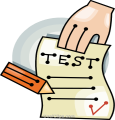 Reading: The Tiger Rising – Chapters 1-4 Vocabulary/Comprehension TESTPhonics:  Lesson 16 air, ear, are TESTNotes and Reminders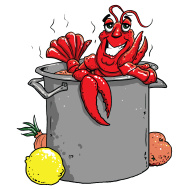 *Test folders are red will be sent home on Wednesdays.  Parents should review work with students, initial ALL tests, and return to school in their test folder by Friday. *Our class is a NUT FREE ZONE!  Please avoid sending nuts for any snack.*LUSHER CRAWFISH BOIL – MARCH 30th*My email address is Rhonda_balsamo@lusherschool.org *Third grade website is:  http://thirdgradelusher.weebly.com/*Our class website is: http://msbalsamothirdgrade.weebly.com/ 